TJA 2 NAVODILA     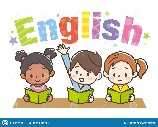 PESEM - MONTHS OF THE YEARPrisluhni pesmici, jo zapoj in zapleši. O čem govori? https://www.youtube.com/watch?v=Fe9bnYRzFvk ZAPIS V ZVEZEK Months of the yearJanuary FebruaryMarchAprilMay June JulyAugustSeptemberOctoberNovemeberDecemberNariši, ker povezuješ s posameznim mesecem. Lahko tudi narišeš stvari, vreme, živali, torej kar povezuješ z letnimi časi. Veš, da ima vsak letni čas po tri mesece. VALENTINE'S DAY. V spletni mapi je tudi dokument Valentine's (Valentinovo), kjer te čaka ena pobarvanka. Ampak moraš jo najprej pravilno matematično rešiti in nato pobarvati po navodilih.  ZAPIS V ZVEZEK:Actions swim – plavatirun – tečising – peti dance – plesatithrow – vrečicatch – ujetisit down – vsestistand up – vstatiwalk – hoditiPri uri angleščine smo se igrali in po navodilu pokazali gibe. Igrali smo se tudi igrico Day/Night (Dan in noč). Lepe zimske počitnice. Happy winter holidays.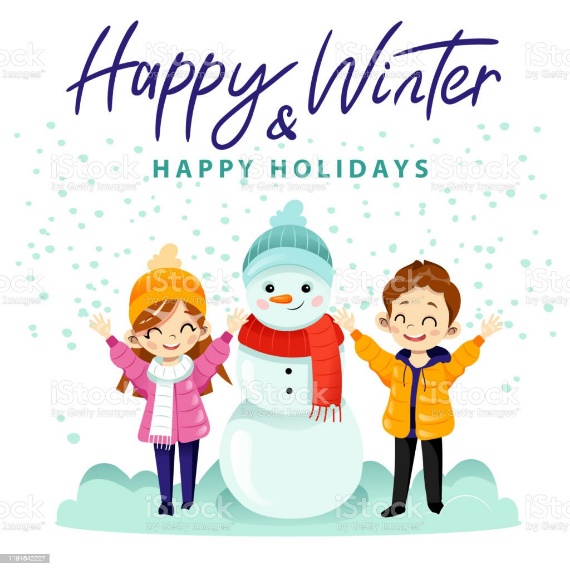 Your teacher Katja